Операция «Линия пожарной безопасности», организованная с целью стабилизации пожароопасной ситуации на территории Гаврилово-Посадского района Ивановской области продолжается. На этот раз участниками мероприятий, проводимых в рамках операции по снижению количества пожаров в районе стали жители п. Петровский.Как и в прошлый раз участники акции старались привлечь внимание местного населения к проблеме обеспечения пожарной безопасности, построившись в "линию пожарной безопасности". Добровольцы и пожарные инспектора распространяли среди местного населения памятки по безопасному поведению при пожаре, проводили с жителями беседы о соблюдении мер пожарной безопасности и напоминали номера телефонов вызова экстренных служб. Кроме того, сотрудники МЧС рассказывали гражданам о пользе пожарных извещателей и отвечали на вопросы, касающиеся обеспечения пожарной безопасности.    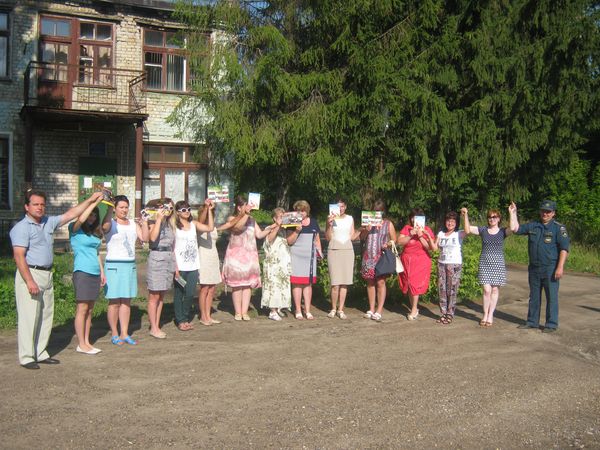 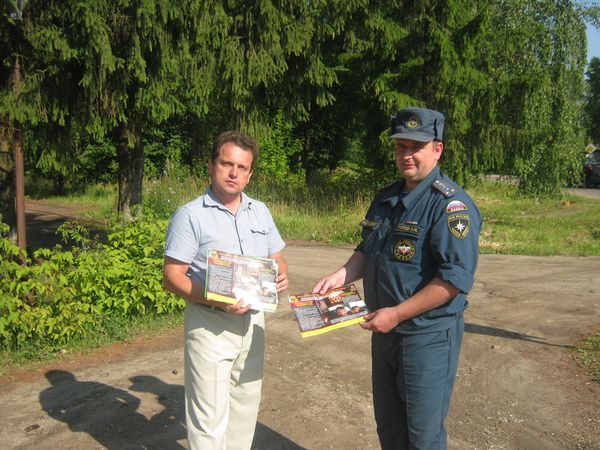 